Guía de TrabajoMúsica Segundo Ciclo (5to a 8vo)“Revisión de contenidos del Semestre”¿Qué necesitas saber?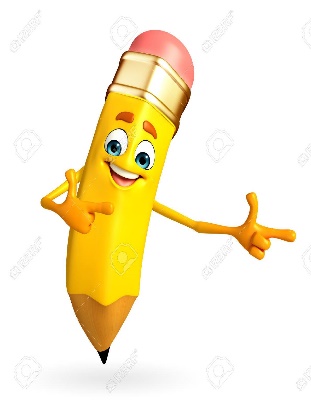 ACTIVIDADESÍtem I: Marca la alternativa correcta en cada una de las preguntas.La siguiente figura musical tiene el nombre de: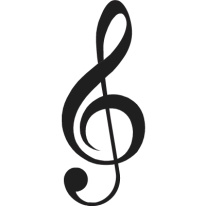 Corchea.Pentagrama.Llave de Sol.Negra.La duración en tiempos musicales de la siguiente nota es: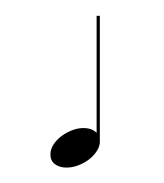 2 Tiempos.1 Tiempo.½ de Tiempo.¼ de Tiempo.El nombre de la siguiente figura musical es: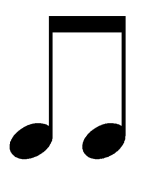 Corchea.Doble corchea.Cuartina.Negra.“Sensación o impresión producida en el oído por un conjunto de vibraciones que se propagan por un medio elástico, como el aire”. Esta definición corresponde a:Sonido.Silencio.Pulso.Ritmo.Sería la mejor definición para el concepto de música:Ausencia del sonido.Sonido inarticulado, sin ritmo ni armonía y confuso.Sensación producida en el oído por un conjunto de vibraciones que se propagan por el aire.Arte de combinar los sonidos en una secuencia temporal atendiendo a las leyes de la armonía, la melodía y el ritmo.Según lo visto en los contenidos de las guías ¿Cuáles serían las principales influencias de la música latinoamericana y chilena?Aborigen y africana.Europea y africana.Mapuche y europea.Aborigen, europea y africana. ¿Cuál de los siguientes ritmos es de origen latinoamericano?El Rock.La Cumbia.El Pop.Zarzuela.Ítem II: Coloque en el siguiente Pentagrama las notas de la escala musical (DO – RE – MI – FA – SOL – LA – SI – DO). Preocúpese que las notas musicales estén en el lugar correcto.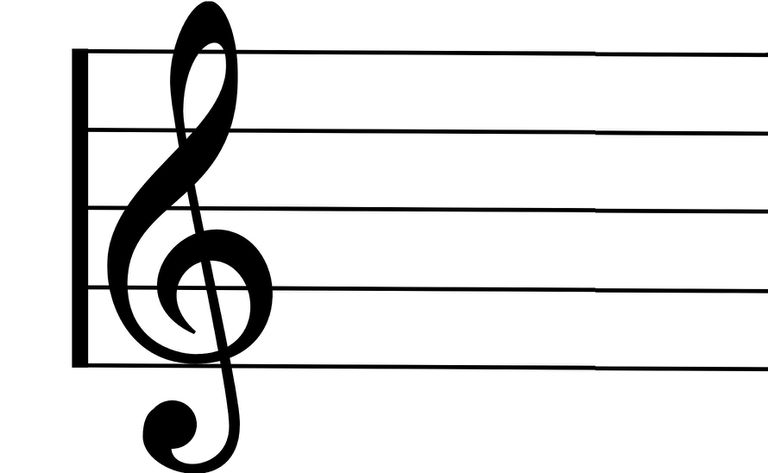 Nombre:Curso:    Fecha: semana N° 17¿QUÉ APRENDEREMOS?¿QUÉ APRENDEREMOS?¿QUÉ APRENDEREMOS?Objetivo (s): OA 1Objetivo (s): OA 1Objetivo (s): OA 1Contenidos: Conceptos básicos de la música.Contenidos: Conceptos básicos de la música.Contenidos: Conceptos básicos de la música.Objetivo de la semana: Describir la música escuchada e interpretada, basándose en los elementos del lenguaje musical (reiteraciones, contrastes, pulsos, acentos, patrones rítmicos y melódicos, diseños melódicos, variaciones, dinámica, tempo, secciones A-AB-ABA, otras, preguntas-respuestas y texturas) y su propósito expresivo.Objetivo de la semana: Describir la música escuchada e interpretada, basándose en los elementos del lenguaje musical (reiteraciones, contrastes, pulsos, acentos, patrones rítmicos y melódicos, diseños melódicos, variaciones, dinámica, tempo, secciones A-AB-ABA, otras, preguntas-respuestas y texturas) y su propósito expresivo.Objetivo de la semana: Describir la música escuchada e interpretada, basándose en los elementos del lenguaje musical (reiteraciones, contrastes, pulsos, acentos, patrones rítmicos y melódicos, diseños melódicos, variaciones, dinámica, tempo, secciones A-AB-ABA, otras, preguntas-respuestas y texturas) y su propósito expresivo.Habilidad: Describir.Habilidad: Describir.Habilidad: Describir.